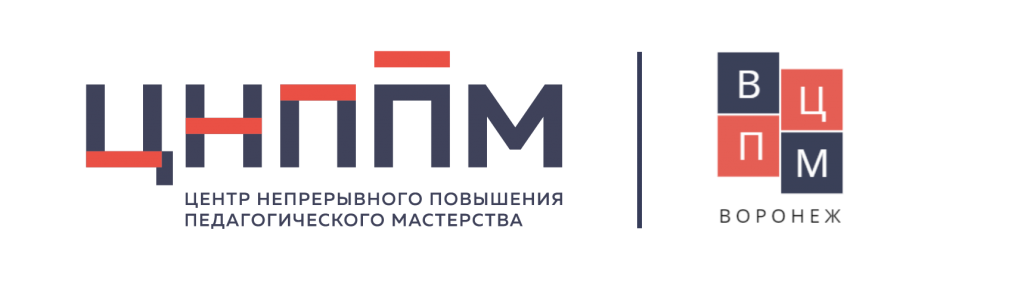 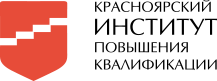                                                             Индивидуальный образовательный маршрутФ.И.О.Гордеева Рената АфрикановнаГордеева Рената АфрикановнаГордеева Рената АфрикановнаГордеева Рената АфрикановнаМуниципалитетБольшемуртинскийБольшемуртинскийБольшемуртинскийБольшемуртинскийОрганизацияМуниципальное казенное общеобразовательное учреждение « Межовская средняя общеобразовательная школаМуниципальное казенное общеобразовательное учреждение « Межовская средняя общеобразовательная школаМуниципальное казенное общеобразовательное учреждение « Межовская средняя общеобразовательная школаМуниципальное казенное общеобразовательное учреждение « Межовская средняя общеобразовательная школадолжностьУчительУчительУчительУчительПрофессиональные дефициты/задачи на предстоящий периодОбразовательные задачиДействия, меры по реализации образовательных задачПримерное время, разбитое по этапамФорма предъявления результатаЗадачи на предстоящий период: Расширить представление об организации самостоятельной работы обучающихся при изучении нового материала в малокомплектных классах1.  Изучить методы диагностики познавательных способностей (умений) обучающихся Самообразование (используемый ресурс): диагностикаКарпова Г.А. «Учебная мотивация»  https://nsportal.ru/shkola/materialy-k-attestatsii/library/2021/05/04/motivatsiya-k-uchebnoy-deyatelnosti-oprosnikДиагностика познавательных процессов  младших школьников.https://nsportal.ru/shkola/psikhologiya/library/2015/05/05/diagnostika-poznavatelnyh-protsessov-mladshih-shkolnikovЯнварьТезисы, схемы, которые могут быть использованы для диагностики познавательных способностей обучающихся2.  Изучить современные  методики  (подходы, активные методы обучения) организации самостоятельной работы обучающихсяСамообразование (используемый ресурс): Королько,А.Н. Организация самостоятельной работы младших школьников: теоретический аспект.  https://moluch.ru/archive/235/54525/Методика организации самостоятельной работы учащихся с использованием информационных технологий [Электронный ресурс]. https://videouroki.net/razrabotki/mietodika-orghanizatsii-samostoiatiel-noi-raboty-obuchaiushchikhsia-s-ispol-zova.htmlВебинар. Организация самостоятельной работы обучающихся в начальной школе https://yandex.ru/video/preview/?text=вебинар%20«организации%20самостоятельной%20работы%20обучающихся%20в%20школе&path=wizard&parent-reqid=1642600627301576-10473489003839664034-vla1-4611-vla-l7-balancer-8080-BAL-4744&wiz_type=vital&filmId=5175773467534203499Активные методы организации самостоятельной работы обучающихся.https://kopilkaurokov.ru/nachalniyeKlassi/prochee/aktivnyiemietodyorghanizatsiisamostoiatielnoirabotynadtiemoiobrazovatielnoghomieropriiatiiaСовременные подходы к организации самостоятельной и исследовательской деятельности.https://uchitel.club/events/sovremennye-podxody-k-organizacii-samostoyatelnoi-i-issledovatelskoi-deyatelnosti-mladsix-skolnikov-formirovanie-navykov-samokontrolya-i-samoocenki/«Организация работы над текстом на уроках русского языка в начальной школе»https://yandex.ru/video/preview/?text=вебинар%20организация%20самостоятельной%20работы%20на%20уроках%20русского%20языка%20в%20начальной%20школе&path=wizard&parent-reqid=1642601550717440-1004311156006938883-sas2-0540-sas-l7-balancer-8080-BAL-279&wiz_type=vital&filmId=17538837886060367060Январь-февральТезисы, схемы, которые могут быть использованы для объясненияПодборка примеров применения3. Изучить технологию смыслового  чтения  Самообразование (используемый ресурс): Смысловое чтение: формирование читательской компетентностиобучающихся начальной школы. https://nsportal.ru/nachalnaya-shkola/chtenie/2019/05/13/smyslovoe-chtenie-formirovanie-chitatelskoy-kompetentnosti Вебинар «Формирование навыков  смыслового чтения в начальной школе" https://yandex.ru/video/preview/?text=Вебинар%20«Формирование%20навыков%20смыслового%20чтения%20в%20начальной%20школе%22&path=wizard&parent-reqid=1642599783893324-13095135691750923573-vla1-4653-vla-l7-balancer-8080-BAL-1299&wiz_type=v4thumbs&filmId=17894015404430215727Вебинар. Формирование умения смыслового чтения на материале курса «Окружающий мир»https://www.youtube.com/watch?v=kzvDpR8aH0oМартМетодическая папка «Технология смыслового чтения»4. Провести отбор эффективных приемов технологии смыслового чтения при самостоятельной работе обучающихся Самообразование (используемый ресурс):1.Отношения между вопросом и ответом» 2. «Тайм-аут»3. «Проверочный лист»4. «Вопросы после текста»  https://nsportal.ru/shkola/obshchepedagogicheskie-tekhnologii/library/2021/11/04/priemy-smyslovogo-chteniyaМарт-апрельТехнологическая карта урока5.Освоить методы анализа результативности собственных действий по организации самостоятельной работы обучающихся при изучении нового материала в малокоплектных  классахУчастие в мероприятиях:Семинар «Выявление профессиональных дефицитов в методике преподавания дисциплин на основе анализа результатов выполнения обучающимися ВПР и использования ресурсной карты» для педагогов школы. (формы работы: групповая, индивидуальная работа, рефлексивный способ работы)Самообразование (используемый ресурс):Статья «Приемы  и методы формирующего оценивания»https://urok.1sept.ru/articles/680355Серия семинаров по методическому сопровождению педагогов, проведенные специалистами центра непрерывного повышения профессионального мастерства педагогических работников (ЦНППМПР):«Метод кейсов» https://www.youtube.com/watch?v=5FriSB_LR50Метод «Исследование действием» https://www.youtube.com/watch?v=9KJ-ie6_TjoМетод выявления дефицитов педагога на основе рефлексии его профессиональной деятельности. https://www.youtube.com/watch?v=g6PHqHIrASIАпрель-майСамоанализЗадачи на предстоящий период: Развивать профессиональные компетенции по формированию читательской грамотности.6.Расширить представление о способах развития читательской грамотности обучающихся Самообразование (используемый ресурс):Статья В. Котельниковой  «Как и зачем развивать у детей читательскую грамотность» https://mel.fm/blog/varvara-kotelnikova/85904-kak-i-zachem-razvivat-u-detey-chitatelskuyu-gramotnostСтатья Г. А. Цукерман, Г. С. Ковалева, М. И. Кузнецова Победа в PIRLS  и поражение в PISA: судьба  читательской грамотности  10–15-летних школьников https://clck.yandex.ru/redir/nWO_r1F33ck?Вебинары«Формирование читательской грамотности у обучающихся в   начальной школе»«Как мотивировать детей читать: три мощных школьных метода»https://zen.yandex.ru/media/detidoma/kak-motivirovat-detei-chitat-tri-moscnyh-shkolnyh-metoda-5c4968a154a86e00ad0e4608?fbclid=IwAR1qY8mInU-aog5BgCVrIQwuuGk5tuL4ZAOlsd8gZ8RGEvI0IVeCElkWVVwКИПК. Формирование читательской грамотности на разных предметах: конструирование ситуаций и целей чтения через постановку учебно-познавательных и учебно-практических задач.https://www.youtube.com/watch?v=NhyFAtCQCeAЯнварь-февральВыступление на ШМО по теме «Представление опыта работы по формированию читательской компетентности у младших школьников»7. Продолжить осваивать технологию смыслового чтения;Самообразование (используемый ресурс):«Формирование смыслового чтения – необходимое условие развития метапредметных компетенций» https://infourok.ru/vystuplenie-na-pedagogicheskom-sovete-formirovanie-smyslovogo-chteniya-neobhodimoe-uslovie-razvitiya-metapredmetnyh-kompetencij-5578260.htmlВебинар «Формирование умения  смыслового чтения младшего школьника» https://yandex.ru/video/preview/?text=.%20Вебинар%20«Формирование%20умения%20смыслового%20чтения%20младшего%20школьника»&path=wizard&parent-reqid=1640610004684619-14402507942197784291-sas3-1042-6ab-sas-l7-balancer-8080-BAL-2605&wiz_type=vital&filmId=12668788188993314399Мастер - класс "Технология смыслового чтения" Прокопьева Л.А.https://nsportal.ru/nachalnaya-shkola/obshchepedagogicheskie-tekhnologii/2018/02/20/master-klass-tehnologiya-smyslovogoФевральТехнологическая карта урока8. Выбрать эффективные приемы для совершенствования скорости  чтенияСамообразование (используемый ресурс): Е.Климкович.  «Десять волшебных упражнений для  развития скорости чтенияhttps://nsportal.ru/nachalnaya-shkola/chtenie/2020/10/01/10-volshebnyh-uprazhneniy-dlya-razvitiya-tehniki-chteniyaВебинар. Скорочтение: как научить ребенка быстро и правильно читать?» https://www.youtube.com/watch?v=r408hVqH058МартМетодическая папка.Подборка примеров применения9. Научиться оценивать результативность собственных действий по формированию функциональной грамотности обучающихсяУчастие в мероприятиях:Семинар «Выявление профессиональных дефицитов в методике преподавания дисциплин на основе анализа результатов выполнения обучающимися ВПР и использования ресурсной карты» для педагогов школы. (формы работы: групповая, индивидуальная работа, рефлексивный способ работы)Самообразование (используемый ресурс):Статья «Приемы  и методы формирующего оценивания»https://urok.1sept.ru/articles/680355Серия семинаров по методическому сопровождению педагогов, проведенные специалистами центра непрерывного повышения профессионального мастерства педагогических работников (ЦНППМПР):«Метод кейсов» https://www.youtube.com/watch?v=5FriSB_LR50Метод «Исследование действием» https://www.youtube.com/watch?v=9KJ-ie6_TjoМетод выявления дефицитов педагога на основе рефлексии его профессиональной деятельности. https://www.youtube.com/watch?v=g6PHqHIrASIКИПК. Видеозапись. Читательская грамотность.https://www.youtube.com/watch?v=BW3C8PnPUE8&list=PLKLyHWrXJxNNr_WObG9jpqxzAitx9TAkO&index=4Оценка читательской грамотностиhttps://www.youtube.com/watch?v=MZfVou79aUQВебинар. Читательская грамотность младшего школьника: все ли мы знаем о том, как формировать и оценивать.https://www.youtube.com/watch?v=rz4nNAnlmacАпрель-МайКарта мониторинга читательской грамотности школьниковСамоанализ10.Разработать и провести урок по формированию читательской грамотностимайТехнологическая карта урока